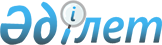 О внесении изменений в приказ Министра по инвестициям и развитию Республики Казахстан от 30 декабря 2014 года № 354 "Об утверждении Правил обеспечения промышленной безопасности при эксплуатации магистральных трубопроводов"Приказ Министра по чрезвычайным ситуациям Республики Казахстан от 29 декабря 2022 года № 357. Зарегистрирован в Министерстве юстиции Республики Казахстан 29 декабря 2022 года № 31434
      Примечание ИЗПИ!Порядок введения в действие см. п.4
      ПРИКАЗЫВАЮ:
      1. Внести в приказ Министра по инвестициям и развитию Республики Казахстан от 30 декабря 2014 года № 354 "Об утверждении Правил обеспечения промышленной безопасности при эксплуатации магистральных трубопроводов" (зарегистрирован в Реестре государственной регистрации нормативных правовых актов за № 10240) следующие изменения:
      в Правилах обеспечения промышленной безопасности при эксплуатации магистральных трубопроводов, утвержденных указанным приказом:
      заголовок главы 1 изложить в следующей редакции:
      "Глава 1. Общие положения";
      пункт 3 изложить в следующей редакции: 
      "3. При вводе опасных производственных объектов (далее - ОПО) МТ в эксплуатацию проверяется готовность эксплуатирующей организации объекта МТ к эксплуатации, а также к локализации и ликвидации последствий аварий.
      Для всех ОПО эксплуатирующая организация до начала эксплуатации разрабатывает план ликвидации аварий (далее - ПЛА) в соответствии с Инструкцией по разработке плана ликвидации аварий и проведению учебных тревог и противоаварийных тренировок на опасных производственных объектах, утвержденной приказом исполняющего обязанности Министра по чрезвычайным ситуациям Республики Казахстан от 16 июля 2021 года № 349 (зарегистрирован в Реестре государственной регистрации нормативных правовых актов за № 23684).";
      пункт 6 исключить;
      заголовок главы 2 изложить в следующей редакции:
      "Глава 2. Порядок обеспечения промышленной безопасности при техническом обслуживании";
      пункт 35 изложить в следующей редакции:
      "35. Испытания технологических трубопроводов на прочность и герметичность проводится согласно Инструкции по безопасности при эксплуатации технологических трубопроводов, утвержденных приказом Министра по чрезвычайным ситуациям Республики Казахстан от 27 июля 2021 года № 359 (зарегистрирован в Реестре государственной регистрации нормативных правовых актов за № 23754).";
      пункты 40, 41, 42, 42-1, 43, 44, 45, 46, 47, 48, 49, 50, 51, 52, 53, 54, 55, 56, 57, 58, 59, 60, 61, 62, 63, 64, 65, 66, 67, 68, 69, 70, 71, 72, 73, 74, 75, 76, 77, 79, 80, 81, 82, 83, 84, 85, 109 и 110 исключить;
      заголовок главы 3 изложить в следующей редакции:
      "Глава 3. Порядок обеспечения промышленной безопасности при ремонте линейной части и объектов магистрального трубопровода";
      пункт 123 изложить в следующей редакции:
      "123. Перед приемкой построенного магистрального трубопровода и (или) его частей в эксплуатацию проводится внутритрубное диагностирование специализированной организацией. Устранение дефектов, обнаруженных в процессе внутритрубного диагностирования, производится строительно-монтажной организацией, осуществлявшей строительство магистрального трубопровода.
      Требование проведения внутритрубной диагностики не распространяется на участки эксплуатируемых МТ, которым проведен ремонт с заменой линейной части.";
      пункт 124 исключить;
      заголовок главы 4 изложить в следующей редакции:
      "Глава 4. Порядок обеспечения промышленной безопасности при техническом диагностировании линейной части и объектов магистральных трубопроводов";
      пункт 129 изложить в следующей редакции:
      "129. Объекты МТ, на которых транспортируются сжиженные нефтяные газы не реже одного раза в два года подвергаются диагностированию неразрушающими методами контроля. Внутритрубная диагностика ЛЧ МТ проводится на плановой основе в соответствии с нормативно-технической документацией, но не реже:
      1) одного раза в 5 лет для магистральных нефтепроводов;
      2) не реже одного раза в 8 лет для магистральных газопроводов.";
      пункты 130, 131, 132, 133 и 134 исключить.
      2. Комитету промышленной безопасности Министерства по чрезвычайным ситуациям Республики Казахстан в установленном законодательством порядке обеспечить:
      1) государственную регистрацию настоящего приказа в Министерстве юстиции Республики Казахстан;
      2) размещение настоящего приказа на интернет-ресурсе Министерства по чрезвычайным ситуациям Республики Казахстан;
      3) в течение десяти рабочих дней после государственной регистрации настоящего приказа, представление в Юридический департамент Министерства по чрезвычайным ситуациям Республики Казахстан сведений об исполнении мероприятий, согласно подпунктам 1) и 2) настоящего пункта.
      3. Контроль за исполнением настоящего приказа возложить на курирующего вице-министра по чрезвычайным ситуациям Республики Казахстан.
      4. Настоящий приказ вводится в действие по истечении шестидесяти календарных дней после дня его первого официального опубликования.
      "СОГЛАСОВАН"Министерство индустрии иинфраструктурного развитияРеспублики Казахстан
      "СОГЛАСОВАН"Министерство национальнойэкономики Республики Казахстан
      "СОГЛАСОВАН"Министерство энергетикиРеспублики Казахстан
      "СОГЛАСОВАН"Министерство экологии,геологии и природных ресурсовРеспублики Казахстан
					© 2012. РГП на ПХВ «Институт законодательства и правовой информации Республики Казахстан» Министерства юстиции Республики Казахстан
				
      Министрпо чрезвычайным ситуациямРеспублики Казахстан 

Ю. Ильин
